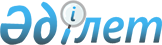 О Порядке распоряжения государственным предприятием закрепленным за ним имуществом на праве хозяйственного ведения
					
			Утративший силу
			
			
		
					Постановление Кабинета Министров Республики Казахстан от 19 ноября 1993 года N 1163. Утратило силу  постановлением Правительства РК от 19 января 1996 г. N 71 ~P960071.

      В соответствии с Законами Республики Казахстан "О собственности" и "О предприятиях" Кабинет Министров Республики Казахстан ПОСТАНОВЛЯЕТ: 

      1. Утвердить прилагаемое Положение о порядке распоряжения государственным предприятием закрепленным за ним имуществом на праве хозяйственного ведения. 

      2. Министерствам и ведомствам Республики Казахстан привести ведомственные нормативные акты в соответствие с настоящим постановлением. 



 

          Премьер-министр Республики Казахстан 

 

                                         Утверждено                            постановлением Кабинета Министров                                  Республики Казахстан                              от 19 ноября 1993 г. N 1163 



 

                          ПОЛОЖЕНИЕ 

           о порядке распоряжения государственным 

         предприятием закрепленным за ним имуществом 

              на праве хозяйственного ведения 



 

      Настоящее положение разработано на основании Законов Республики Казахстан "О собственности" и "О предприятиях" и предусматривает следующий порядок продажи, обмена, предоставления во временное пользование либо взаймы закрепленных за государственными предприятиями основных фондов: 

      1. Предприятие вправе продавать, обменивать и предоставлять во временное пользование либо взаймы закрепленные за ним основные фонды (за исключением автотранспорта, всех видов скота основного стада) другим государственным структурам в следующем порядке: 

      балансовой стоимостью единицы основных средств до 1 тыс. тенге включительно - самостоятельно; 

      свыше 1 тыс.тенге, но не более 2 тыс. тенге - с разрешения вышестоящей организации; 

      свыше 2 тыс. тенге, но не более 100 тыс.тенге - с разрешения территориальных комитетов по государственному имуществу; 

      свыше 100 тыс. тенге - с разрешения Государственного комитета Республики Казахстан по государственному имуществу. 

      В последующем допускается ежегодная корректировка указанных лимитов по состоянию на 1 января на годовой индекс инфляции. Суммы, вырученные от реализации и выбытия имущества, остаются в распоряжении предприятия и относятся на результаты хозяйственной деятельности предприятия. 

      2. Государственные учреждения могут списывать со своих бухгалтерских балансов основные средства согласно пункту 4 инструкции Министерства финансов Республики Казахстан "О порядке списания пришедших в негодность объектов основных средств (фондов)". 

      Списание имущества свыше 20 тыс.тенге производится с разрешения территориальных комитетов по государственному имуществу. 

      3. Государственные предприятия вправе продавать с разрешения территориальных комитетов по государственному имуществу: 

      своим работникам - автотранспортные средства, нормативный срок службы которых истек; 

      своим работникам и другим организациям - скот всех видов основного стада. 

      4. Продажа государственными предприятиями и учреждениями имущества (включая автотранспорт, скот всех видов основного стада) гражданам, а также юридическим лицам, имущество которых не является государственной собственностью, осуществляется путем аукционов или коммерческих конкурсов, организуемых территориальными комитетами по государственному имуществу. При этом средства, вырученные от продажи имущества, распределяются следующим образом: 

      государственному предприятию направляется сумма, соответствующая остаточной стоимости имущества, которая и относится на результаты их хозяйственной деятельности; 

      оставшаяся сумма, за вычетом средств, затраченных на организацию и проведение аукционов, направляется на специальный счет поступлений средств от приватизации. 

 
					© 2012. РГП на ПХВ «Институт законодательства и правовой информации Республики Казахстан» Министерства юстиции Республики Казахстан
				